Новогодний музыкально-семейный квест «Зимняя сказка».Взаимодействие школы и семьи одно из главных направлений педагогического процесса.Совместное проведение праздников на долго остается в памяти взрослых и детей. Они не только объединяют родителей и детей, но и создают атмосферу тепла и доверия во взаимоотношениях с педагогами. Много интересных фактов можно узнать о семьях своих обучающихся, о их традициях, увлечениях, системе воспитания, а самое главное о тех творческих способностях, которые не проявляются в повседневном общении. Хорошим настроением и активностью всех участников процесса подготовки и проведения мероприятия создается неповторимая эмоциональная и духовная атмосфера.Целью проведения такого рода мероприятий считаю:- привлечение внимания и интереса родителей к обучению своих детей в детских школах искусств.Задачи:создание объективной основы для воспитания и любви к семье;- развитие у детей коммуникативных способностей в ходе взаимодействия со сверстниками и взрослыми;- повышение самооценки у детей;- развитие артистизма и творческой инициативы;- расширение кругозора;- вовлечь в активную практическую деятельность всех участников мероприятия;- воспитание добрых и отзывчивых детей, любящих и уважающих своих близких.Этапы проведения:1. Подготовка.В основу заложена конкретная идея, которая проходит через все содержание мероприятия. Ее раскрытию служат тематично подобранные песни, стихи, музыкальное сопровождение, конкурсы, игры, художественное оформление.Активное участие в подготовительной работе принимают все заинтересованные лица: родители и дети совместно готовят костюмы для участия, атрибуты для конкурсов, а также готовят художественное оформление зала; педагоги готовят подборку музыкальных номеров, конкурсов, игр, выбираются ведущие и члены жюри; создается группа из родителей, которая несет ответственность за покупку поощрительных призов и подарков.2. Проведение.Конечно же любое мероприятие начинается с приветственного слова ведущих.В основу данного праздника заложен соревновательный момент, поэтому было сформировано жюри, председатель которого дает напутственные слова членам команд. Далее непосредственно начинается конкурсная программа. Между конкурсами вставлены музыкальные номера и игры, которые дадут возможность командам отдохнуть и подготовиться к следующим испытаниям.3. Подведение итогов.Завершающим этапом любого соревнования является награждение памятными подарками и призами. Обязательно присутствует рефлексия, с помощью которой можно узнать понравился ли праздник детям и их родителям и плодотворным ли было его проведение.Сценарный ход.Звучит торжественная музыка. На сцене появляются ведущие в новогодних костюмах снеговика и волшебника.Снеговик: В двери Новый год стучится,                    Дед Мороз к нам в гости мчится,                   В небе праздничный салют,                     И часы двенадцать бьют.                   Огоньки сверкают ярко.                    Свечи, шарики, подарки.                   Скоро сказка в дом войдет,                   Скоро будет Новый год!Волшебник: Здравствуйте, дорогие друзья, участники и гости нашего праздника!!! Сегодня мы с вами собрались в преддверии самого волшебного праздника и конечно же наш музыкально-семейный квест будет посвящен именно ему  -  Новому году!Снеговик: Что за слово такое квест?Волшебник: Квест – это приключенческая игра цель которой заключается в решении головоломок, задач, требующих как умственных, творческих, так и физических способностей.Снеговик: Вот сегодня мы и проверим на сколько наши команды готовы справляться с такими заданиями.Волшебник:Мы приглашаем наши команды на сцену.Наш вечер будет состоять из 5 конкурсных заданий, а оценивать их будет наше сказочное, но компетентное жюри в составе Деда Мороза и Снегурочки.Снеговик: Напутственное слово предоставляется председателю жюри – Деду Морозу!Волшебник: Итак, у нас есть 2 команды, состоящие из трех членов одной семьи. Каждая из команд выбрала себе название, девиз, которые будут представлены в нашем первом конкурсе «Визитная карточка». Так же в этом конкурсе команды должны раскрыть обычаи и традиции своей семьи используя любой из жанров – песенный, танцевальный, литературный.Снеговик: Путем жеребьевки на сцену приглашается команда под номером один: «Метелица»;На сцену приглашается команда под номером два: «Снежинки».Волшебник: Наш творческий конкурс завершен, но чтобы продолжить атмосферу творчества на сцену приглашается ансамбль пианистов, который исполнит произведение «Счастливая встреча».Снеговик: Надеемся, что наши команды успели немного передохнуть.  Вторым конкурсом нашей программы будет конкурс для наших сильных и ловких пап, который называется «Удержи снежинку».Правила конкурса: каждому участнику выдается снежинка (маленький комочек ваты), на которую по сигналу снизу нужно дуть так, чтобы не дать как можно дольше упасть. По результатам трех подходов выявляется победитель, у которого снежинка дольше находилась в воздухе.Волшебник: Итак! Мы приглашаем на сцену самых серьезных, ответственных и сильных – наших пап! (музыкальное сопровождение проходит под песню «Песенка о папе»).Снеговик: Наш второй конкурс завершен. А мы всем залом давайте по играем. Главной задачей игры отвечать громко и слаженно «да» или «нет!!!»Дед Мороз известен всем, верно?Он приходит ровно в семь, верно?Дед Мороз – старик хороший, верно?Носит шляпу и калоши, верно?Скоро Дед Мороз придет, верно?Он подарки принесет, верно?Ствол хорош у нашей елки, верно?Был он срублен из двустволки, верно?Что растет на елке? Шишки, верно?Помидоры и коврижки, верно?Что, красива наша елка, верно?Всюду красные иголки, верно?Дед Мороз боится стужи, верно?Со Снегурочкой он дружит, верно?Волшебник: Что ж, ответы даны на все вопросы, знаете все вы про Деда Мороза. Молодцы!!!А нам пора переходить к самому сложному конкурсу, в котором участникам команд предстоит на время разгадать различные задачки, связанные с музыкальной тематикой (приложение 1).  На выполнение заданий дается 2 минуты, побеждает команда, которая разгадает больше заданий.Итак! Время пошло!!!Снеговик: Обе команды молодцы, для подсчета результатов все материалы мы передадим нашему жюри.Волшебник: Что-то грустно как-то стало, давно к нам в гости никто не заходил.Снеговик: Не грусти! Сейчас наши друзья с хореографического отделения с танцуют для нас композицию под названием «Зимний лес».Волшебник: Как же все- таки хорошо, что у нас столько добрых друзей!Ну, а нам пора двигаться дальше, к следующему конкурсу под названием «Угадай мелодию». Задача конкурса наверное ясна всем.  Кто первый угадает название песни и сможет ее пропеть, тот подымает руку и при правильном ответе получает 1 балл. Песни тематически конечно же будут касаться праздника, ради которого мы все здесь с вами собрались – Нового года!!! (приложение 2).Снеговик: Что-то гости в нашем уютном и красивом зале совсем засиделись.Волшебник: У меня есть предложение! А давайте все дружно попросим Деда Мороза и Снегурочку встать с нами в хоровод (из зала приглашаются все желающие и вместе с Дедом Морозом и Снегурочкой водят хоровод под песенку «В лесу родилась елочка»).Снеговик: Какие все-таки активные у нас зрители в зале, никто не остался сидеть на месте.Волшебник: Мы немного размялись, а теперь в нашем завершающем конкурсе это будут делать наши участники. Конкурс называется «Новогодние мешочки».  Заключается он в том, что в волшебных сундучках будут сложены разные вещицы, та команда, которая соберет больше всего вещей, тематичных нашему празднику за определенное время, пока будет звучать музыка, та и станет победительницей конкурса.Снеговик: Так это же очень просто! Бери себе и доставай из сундучка. Так не интересно.Волшебник: Ой! Я забыл рассказать самое главное условие – глаза у всех членов команд должны быть завязаны.Снеговик: Тогда это другое дело! Итак! Все команды готовы, можно начинать.Волшебник: Вот и завершен наш последний конкурс. И пока жюри подсчитывает результаты последнего конкурса на сцену приглашается ансамбль скрипачей с произведением С. Джоплина Регтайм.Снеговик: И мы подошли к самому волнительному моменту нашего сегодняшнего вечера – объявлению результатов. На сцену приглашаются команды и члены жюри. Дед Мороз и Снегурочка объявляют результаты, обе команды отмечены памятными призами и подарками. Волшебник: На этой замечательной ноте мы прощаемся со всеми участниками этого волшебного праздника. Хотелось пожелать всем веселых каникул, смеха и улыбок!Снеговик: Еще раз всех с наступающим Новым Годом! До новых встреч, друзья!!!Звучит финальная песня Happy New Year, хлопаются хлопушки и закрывается занавес.Приложение 1.КРОССВОРДЫ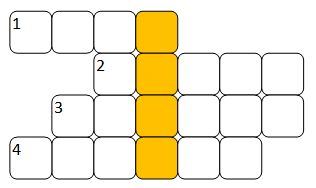 Вопросы к кроссворду:Музыкальный инструмент с двумя клавиатурами.Музыкальный инструмент в форме стола на трех ножках.Музыкальный инструмент с грифом и шестью (может быть, с семью) струнами.Звучит веселая, праздничная...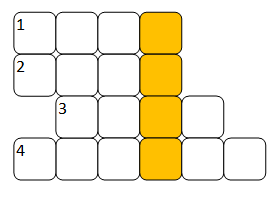 Вопросы к кроссворду:Что мы слышим ухом?Форма головки ноты.Музыкальное произведение как упражнение.Палочка с натянутым вдоль нее волосом для игры на скрипке.ШАРАДЫНачало мое – нота,                                          Начало – голос птицы, Потом – краса оленья,                                    Конец – на дне пруда,А в целом – это место,                                   А целое в музееОживленного движенья                                 Найдешь ты без труда.Первый слог мой – нота,                               Две ноты надо соединить,И второй слог – тоже.                                    И если их найдешь, Вместе оба слога                                            То можешь имя получить,На бобы похожи.                                            Которым девочку зовешь.Площадь – первый слог мой                         Первая половина слова – громкоНота – слог привычный                                Вторая половина – тихо В целом получился                                        А в целом – музыкальный инструмент.Инструмент отличный.РЕБУСЫ
виолончель                                             скрипка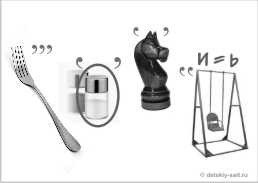 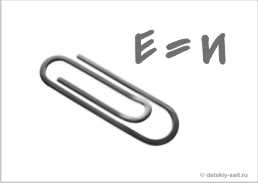 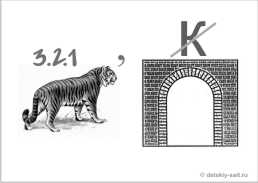 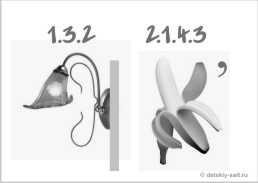 гитара                                                 барабанПриложение 2.«Пять минут» из кинофильма «Карнавальная ночь»;«Зима» в исполнении Эдуарда Хиля;«Снежинка» из кинофильма «Чародеи»;JingleBellsв исполнении Френка Синатры;«Три белых коня» из кинофильма «Чародеи»;«Звенит январская вьюга» из кинофильма «Иван Васильевич меняет профессию»;«Новогодняя» в исполнении группы Дискотека авария;«Песня про волшебников» из кинофильма «Новогодние приключения Маши и Вити»;«Песенка Деда Мороза» из мультфильма «Дед Мороз и лето»;«Песенка про Новый год» из мультфильма Маша и Медведь.